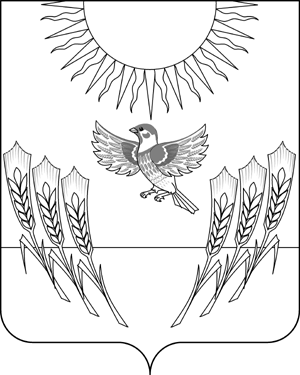 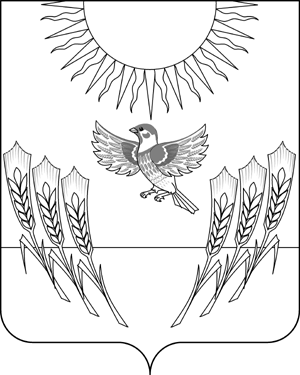 СОВЕТ НАРОДНЫХ ДЕПУТАТОВВоробьевского муниципального района ВОРОНЕЖСКОЙ ОБЛАСТИР Е Ш Е Н И Еот 30.11.2021 г. № 43 с. ВоробьевкаО выполнении плана по благоустройству на территории Воробьевского муниципального района в 2021 годуВ связи с необходимостью развития социальной и инженерной инфраструктуры, поддержания чистоты и порядка на территории Воробьевского муниципального района, Совет народных депутатов РЕШИЛ:1. Информацию заместителя главы администрации муниципального района - начальника отдела по строительству, архитектуре, транспорту и ЖКХ Д.Н. Гриднева принять к сведению.2. Рекомендовать главам сельских поселений:- продолжить подготовку проектно-сметной документации по благоустройству территории сельских поселений, в том числе по организации площадок для сбора твердых коммунальных отходов и организовать подачу заявок на включение их в план строительства на 2022-2023 год. 3. Директору МП ВР «Коммунальное хозяйство»:- Завершить в текущем году работу по подключению потребителей к новой системе водоснабжения в с. Воробьевка.- Завершить работу на поставку воды. 4. Заместителю главы администрации муниципального района - начальника отдела по строительству, архитектуре, транспорту и ЖКХ Гридневу Д.Н. совместно с главами сельских поселений Воробьевского муниципального района разработать план реализации очередных мероприятий по благоустройству сельских территорий и обеспечения населения качественной питьевой водой. 5. Назначит заместителя главы администрации муниципального района - начальника отдела по строительству, архитектуре, транспорту и ЖКХ Гриднева Д.Н. ответственным по реализации плана первоочередных мероприятий по благоустройству сельских территорий. Председатель Совета народных депутатов 						В.А. Ласуков